Autor, Kurzbeschreibung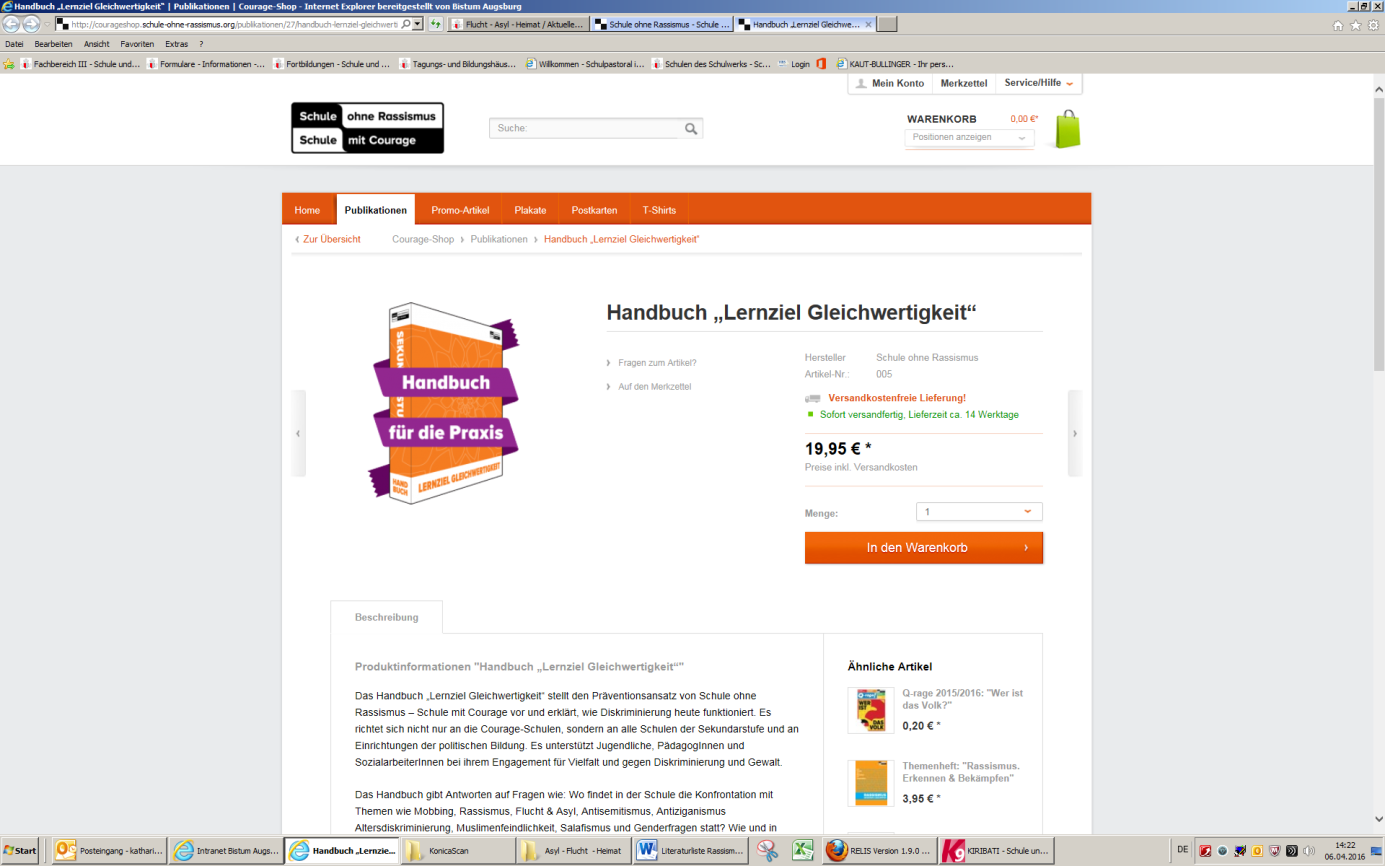 Schule ohne Rassismus, Schule mit CourageHandbuch „Lernziel Gleichwertigkeit“Bestellbar ab 19,95 € bei diesem Link http://courageshop.schule-ohne-rassismus.org/publikationen/27/handbuch-lernziel-gleichwertigkeit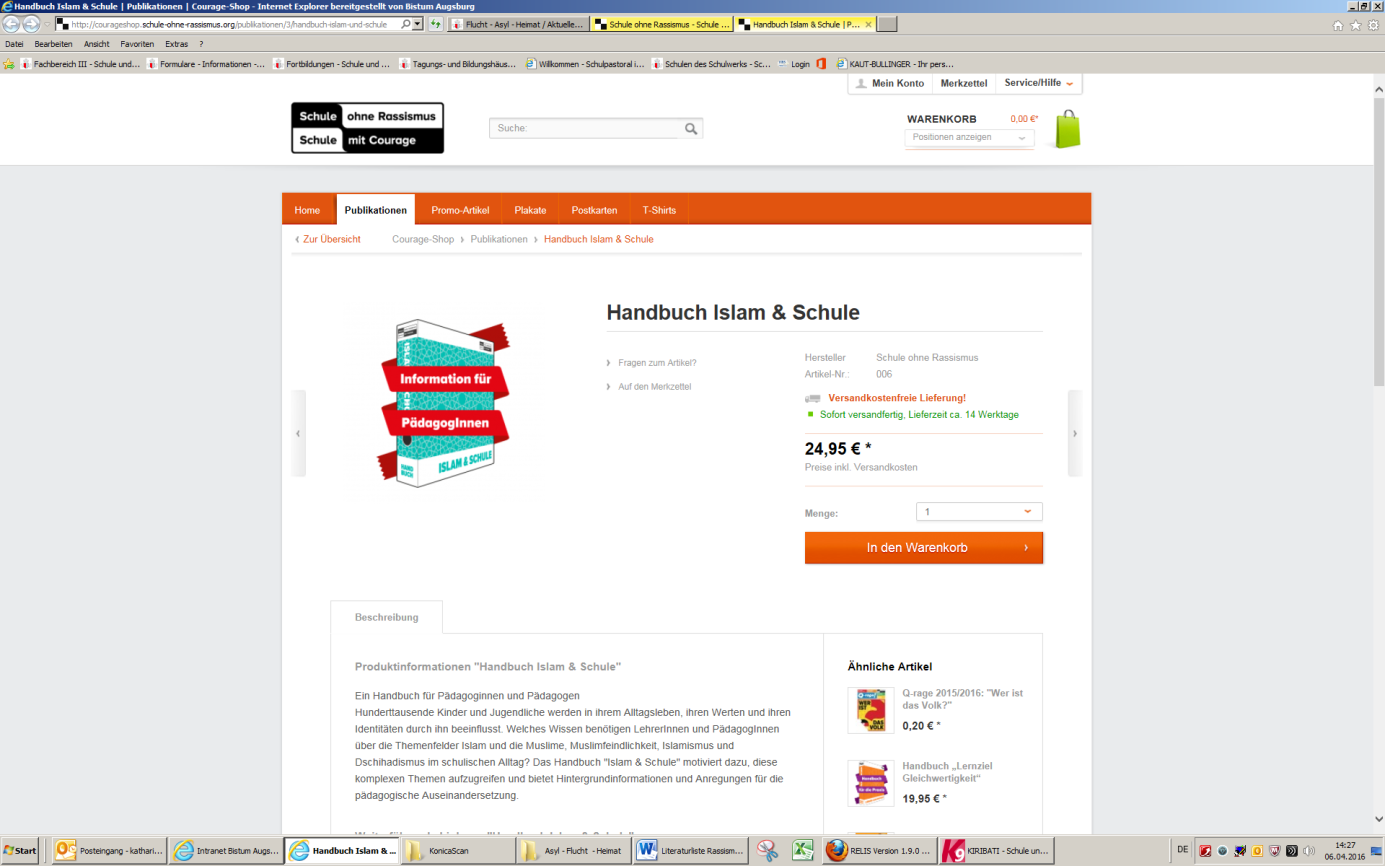 Schule ohne Rassismus, Schule mit CourageHandbuch „Islam & Schule“Bestellbar ab 24,95 €bei diesem Link http://courageshop.schule-ohne-rassismus.org/publikationen/3/handbuch-islam-und-schule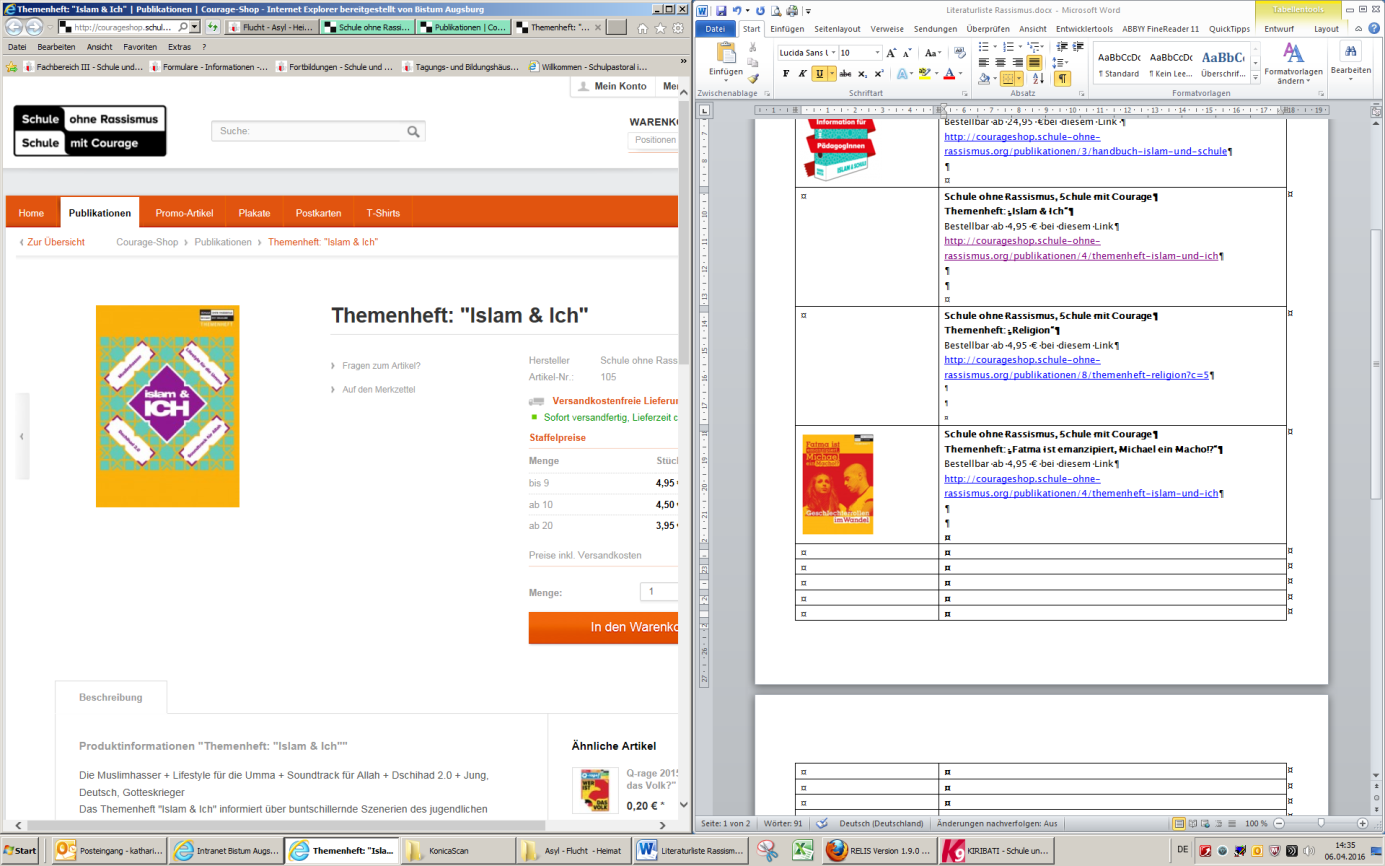 Schule ohne Rassismus, Schule mit CourageThemenheft: „Islam & Ich“Bestellbar ab 4,95 € bei diesem Linkhttp://courageshop.schule-ohne-rassismus.org/publikationen/4/themenheft-islam-und-ich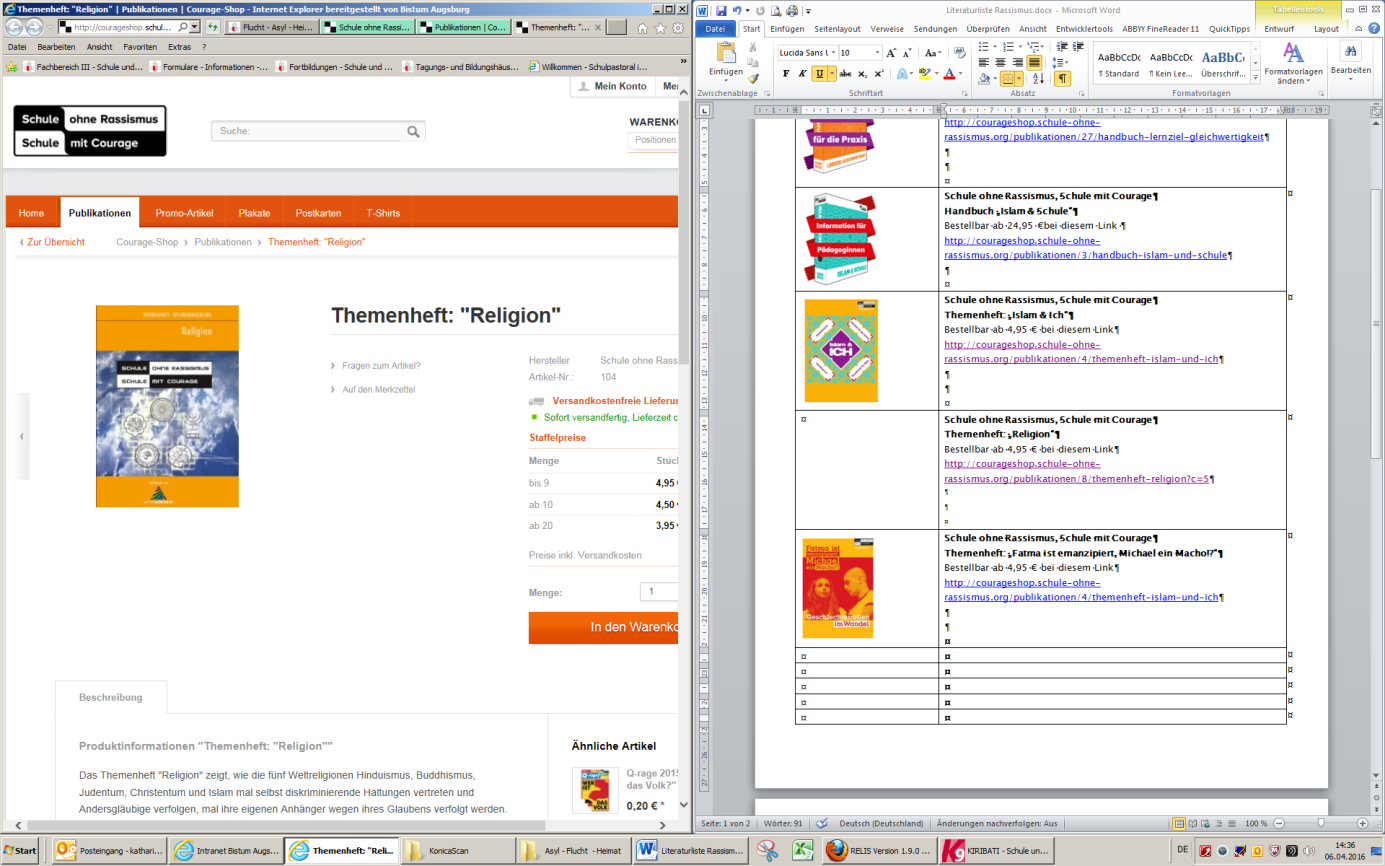 Schule ohne Rassismus, Schule mit CourageThemenheft: „Religion“Bestellbar ab 4,95 € bei diesem Linkhttp://courageshop.schule-ohne-rassismus.org/publikationen/8/themenheft-religion?c=5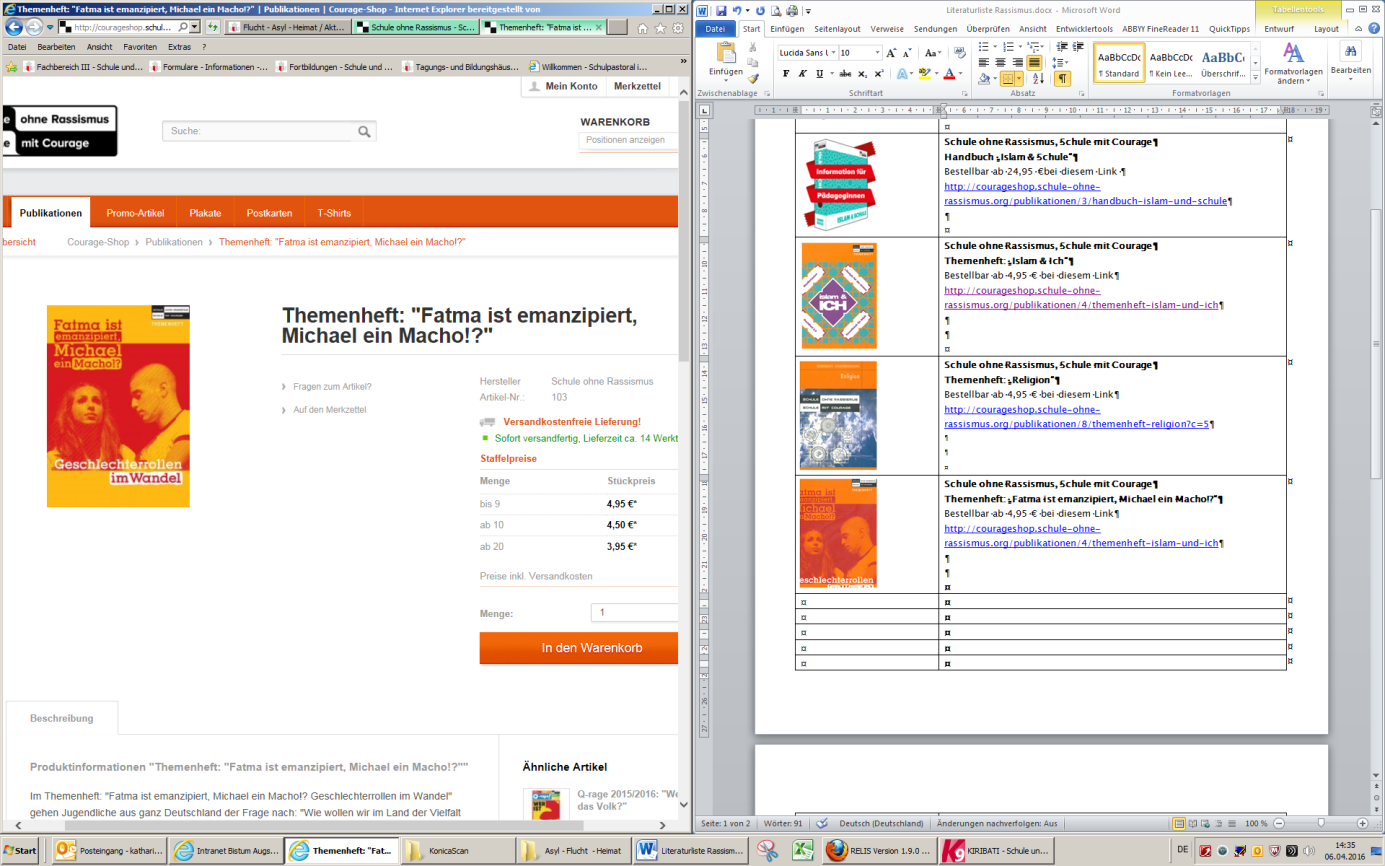 Schule ohne Rassismus, Schule mit CourageThemenheft: „Fatma ist emanzipiert, Michael ein Macho!?“Bestellbar ab 4,95 € bei diesem Linkhttp://courageshop.schule-ohne-rassismus.org/publikationen/4/themenheft-islam-und-ich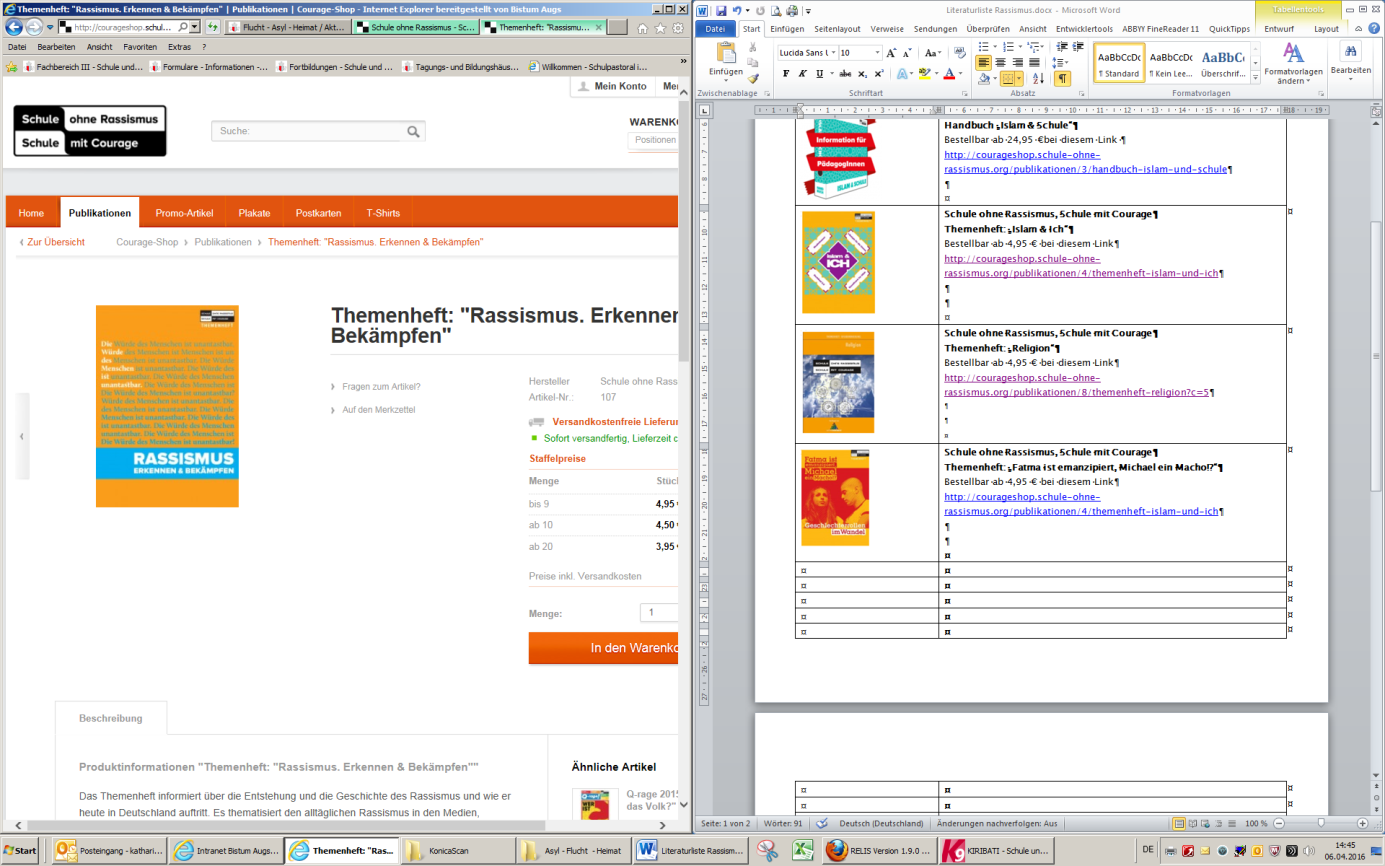 Schule ohne Rassismus, Schule mit CourageThemenheft: „Rassismus. Erkennen & Bekämpfen“Bestellbar ab 4,95 € bei diesem Linkhttp://courageshop.schule-ohne-rassismus.org/publikationen/2/themenheft-rassismus.-erkennen-und-bekaempfen?c=5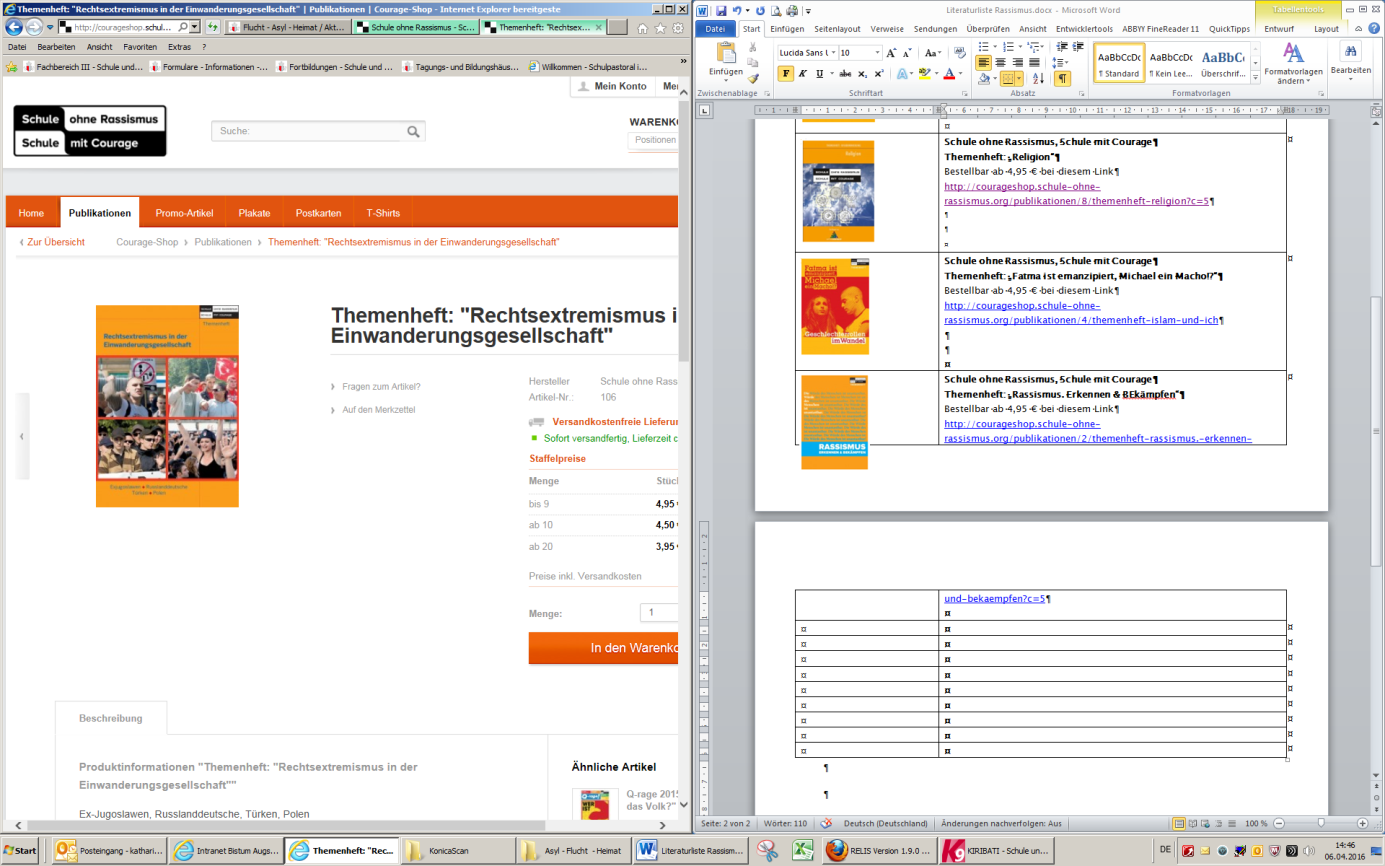 Schule ohne Rassismus, Schule mit CourageThemenheft: „Rechtsextremismus in der Einwanderungsgesellschaft“Bestellbar ab 4,95 € bei diesem Linkhttp://courageshop.schule-ohne-rassismus.org/publikationen/2/themenheft-rassismus.-erkennen-und-bekaempfen?c=5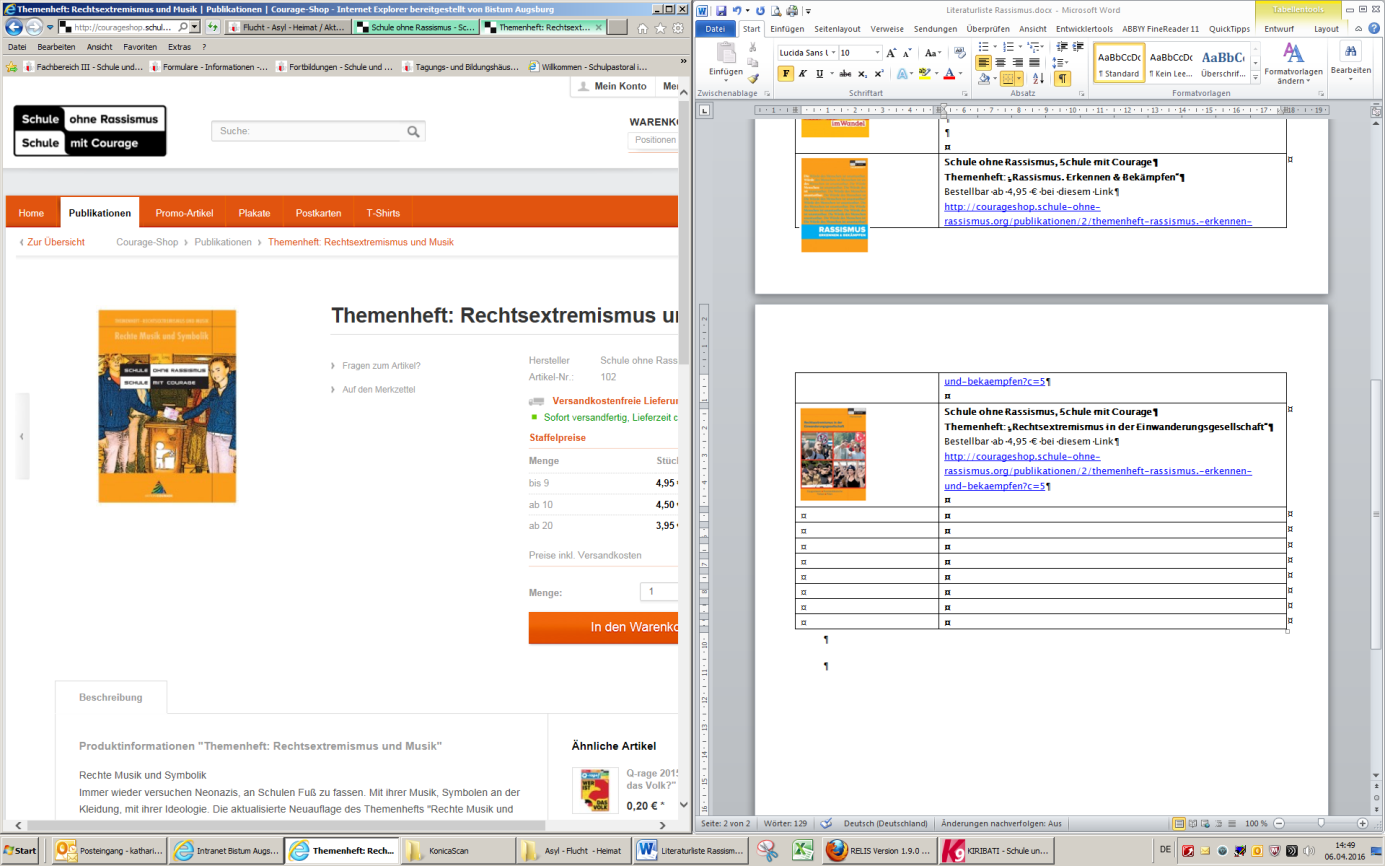 Schule ohne Rassismus, Schule mit CourageThemenheft: „Rechtsextremismus und Musik“Bestellbar ab 4,95 € bei diesem Linkhttp://courageshop.schule-ohne-rassismus.org/publikationen/7/themenheft-rechtsextremismus-und-musik